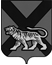 ТЕРРИТОРИАЛЬНАЯ ИЗБИРАТЕЛЬНАЯ КОМИССИЯ ГОРОДА  ДАЛЬНЕГОРСКАР Е Ш Е Н И Е15 августа  2016 г.                         г. Дальнегорск                              № 77/18Об установлении требований к фотографиям зарегистрированных кандидатовВ соответствии с пунктом 3 статьи 61 Федерального закона «Об основных гарантиях избирательных прав и права на участие в референдуме граждан Российской Федерации», частью 3 статьи 72  Избирательного кодекса Приморского края, решением Избирательной комиссии  Приморского края от 10.08.2016 года № 2696/355 «Об установлении объема биографических данных кандидатов, сведений о доходах и об имуществе кандидатов, размещаемых участковой избирательной комиссией на информационном стенде в помещении для голосования либо непосредственно перед указанным помещением при проведении выборов депутатов в Законодательное Собрание Приморского края, назначенных на 18 сентября 2016 года», руководствуясь  решением Избирательной комиссии Приморского края от 8 июня 2016 года № 2407/323 «О возложении полномочий окружных избирательных комиссий по выборам депутатов Законодательного Собрания Приморского края на территориальные избирательные комиссии», которым на территориальную избирательную комиссию города Дальнегорска возложены полномочия окружной избирательной комиссии одномандатного избирательного округа № 17 по выборам депутатов Законодательного Собрания Приморского края, территориальная избирательная комиссия города ДальнегорскаРЕШИЛА:Рекомендовать кандидатам в депутаты Законодательного Собрания Приморского  края, зарегистрированным по одномандатному избирательному округу № 17, предоставить в территориальную избирательную комиссию города Дальнегорска фотографию в электронном виде формата 15х20 (размер в пикселях 1772х2362) расширение jpeg.png.Разместить  настоящее решение на сайте Дальнегорского городского округа в разделе «Территориальная избирательная комиссия» в информационно-телекоммуникационной сети «Интернет».Председатель комиссии			                                     С. Н. ЗарецкаяСекретарь комиссии                                                                     О.Д. Деремешко